ПЕРЕЛІК СПЕЦІАЛЬНОСТЕЙ, СТРОКИ ТА ВАРТІСТЬ НАВЧАННЯ НА ЮРИДИЧНОМУ ФАКУЛЬЕТІ ХМЕЛЬНИЦЬКОГО УНІВЕРСИТЕТУ УПРАВЛІННЯ ТА ПРАВА ІМЕНІ ЛЕОНІДА ЮЗЬКОВА ОСВІТНІЙ СТУПІНЬ БАКАЛАВР на І курс*вартість навчання вказана для вступників 2019 року.Галузі знаньСпеціальностіНормативні строки навчанняНормативні строки навчання Вартість одного року навчання, грн.*  Вартість одного року навчання, грн.* Галузі знаньСпеціальностіДенна форма Заочна форма Денна форма Заочна форма 08 Право081 Право4 р.  4 р. 6 м.199601262029 Міжнародні відносини293 Міжнародне право4 р.  4 р. 6 м.19960-23 Соціальна робота232 Соціальне забезпечення4 р.  -14780-ОСВІТНІЙ СТУПІНЬ МАГІСТРОСВІТНІЙ СТУПІНЬ МАГІСТРОСВІТНІЙ СТУПІНЬ МАГІСТРОСВІТНІЙ СТУПІНЬ МАГІСТРОСВІТНІЙ СТУПІНЬ МАГІСТРОСВІТНІЙ СТУПІНЬ МАГІСТРЮридичний факультетЮридичний факультетЮридичний факультетЮридичний факультетЮридичний факультетЮридичний факультет08 Право081 Право1 р. 6 м.1 р. 10 м.199601358026  Цивільна безпека262 Правоохоронна діяльність1 р. 6 м.1 р. 10 м.1680012580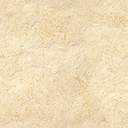 